 	Order Number:                               	 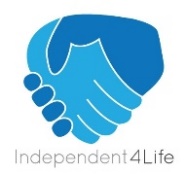  	ELIGIBILITY DECLARATION BY A DISABLED PERSON  Please note there are penalties for making false declarations  Customer:	If you are in any doubt as to whether you are eligible to receive goods or services zero-rated for VAT, you should consult Notice 701/7 VAT reliefs for disabled people or contact the National Advice Service on 0845 010 9000 before signing the declaration.  I/We (Full Name):         _______________________________________________________  Of (Address):	                _______________________________________________________  	_________________________________________________________________________ 	_________________________________________________________________________ 	_________________________________________________________________________  	Declare that:    I am chronically sick or have a disabling condition by reason of:  (Please give a full and specific description of your condition);  	_________________________________________________________________________      	_________________________________________________________________________ 	_________________________________________________________________________ 	_________________________________________________________________________ The following goods are being supplied to me for my domestic or personal use:  	_________________________________________________________________________      	_________________________________________________________________________  	_________________________________________________________________________      	_________________________________________________________________________  And I claim relief from Value Added Tax (VAT)  Signed:  _____________________________      Date:  _____________________        Supplier:Independent 4 Life Limited Bellamy HouseWinton RoadPetersfieldHampshireGU32 3HATel: 0800 500 3001 Are supplying the following goods for the personal use by a chronically sick or disabled person. Signed (by Independent 4 Life Limited) ________________________ Date:              ________________________  